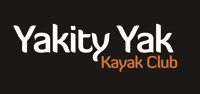 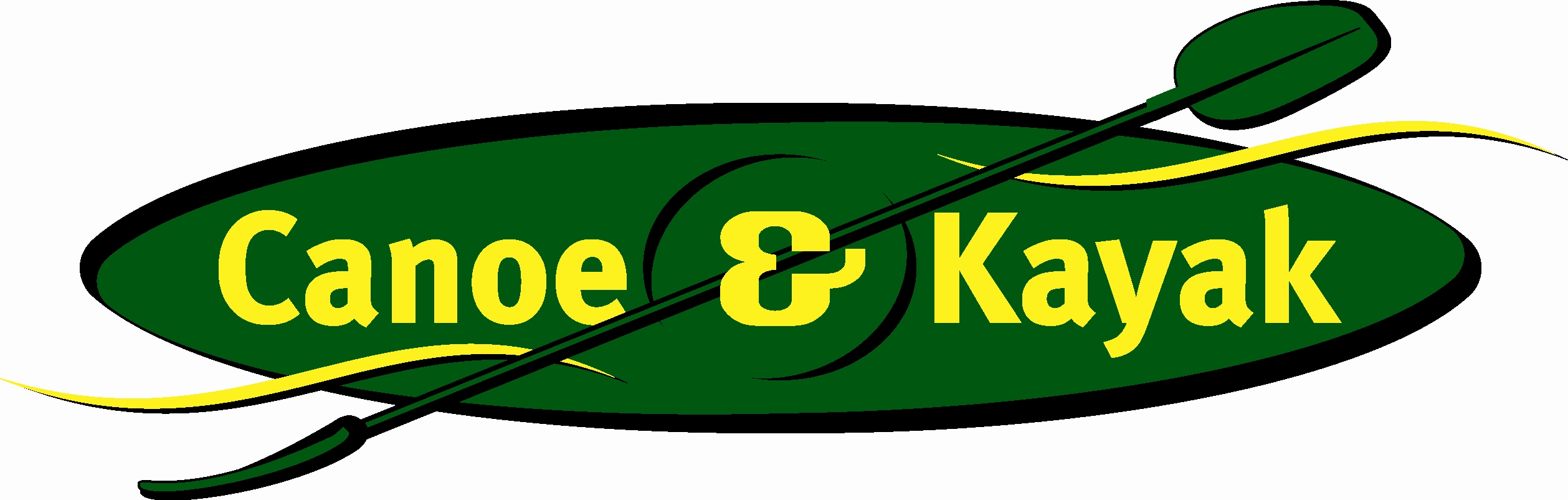 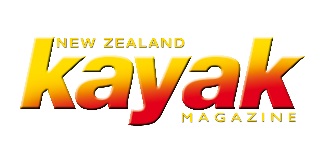 2 Minute Trip Name: Check-in Name and Phone:Date: 									Branch:When approaching Motuihe take care if the tide is going out.  At the northern end of the island the outgoing tide can create quite a strong tidal flow especially in the region of the large rock.  Aim off towards the jetty and then paddle along the shore rather than approach the end directly.  The water can get choppy and the flow can easily pull you in before you are aware of it happening.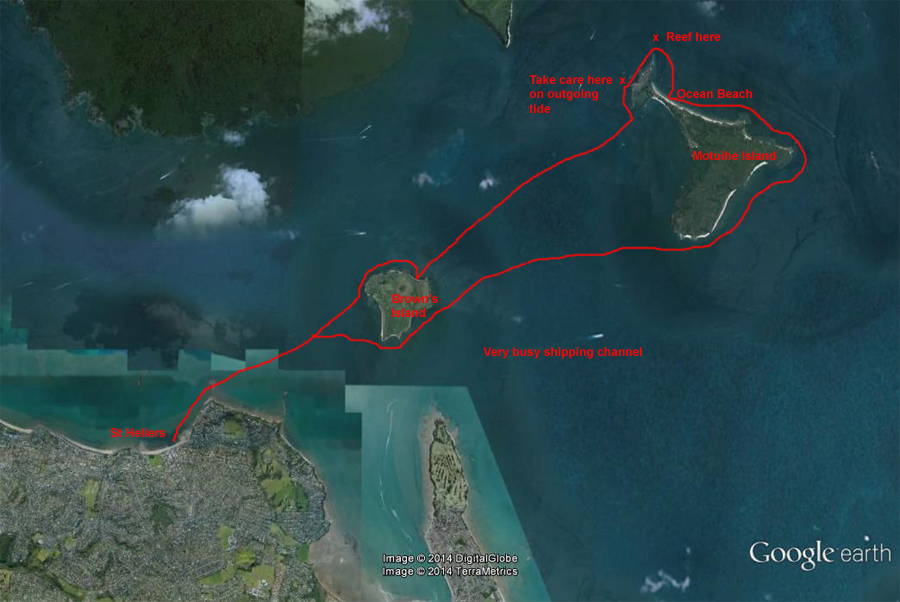 LeadersCell Phone NumberVHF Call Sign &/or Vessel NameVehicle make, model, registration, colourGeneral PlanNote: If plan changes, you must notify your Check-in person.Latest Time Off the Water/ AMP used20Tide/  LevelLow HighOtherCommunications Carried21CommunicationsWe will be communicating as a group on VHF Channel _____We will be communicating as a group on VHF Channel _____We will be communicating as a group on VHF Channel _____We will be communicating as a group on VHF Channel _____We will be communicating as a group on VHF Channel _____We will be communicating as a group on VHF Channel _____Equipment CarriedTrip Report(Use other side if more space required)ActivitySt Heliers to MotuiheCentreLocationLocationLocationDifficulty1Difficulty1Difficulty1Intermediate, or strong beginner if conditions are good.Intermediate, or strong beginner if conditions are good.Activity DescriptionMeet at the boat ramp in the middle of St Heliers Beach.  Paddle over to Motuihe, stopping in at Brown’s  if you choose.  Continue to the northern end of Motuihe and you can land at the jetty, or continue around to .  Return.  Optional extra is to continue around Motuihe clockwise.Meet at the boat ramp in the middle of St Heliers Beach.  Paddle over to Motuihe, stopping in at Brown’s  if you choose.  Continue to the northern end of Motuihe and you can land at the jetty, or continue around to .  Return.  Optional extra is to continue around Motuihe clockwise.Meet at the boat ramp in the middle of St Heliers Beach.  Paddle over to Motuihe, stopping in at Brown’s  if you choose.  Continue to the northern end of Motuihe and you can land at the jetty, or continue around to .  Return.  Optional extra is to continue around Motuihe clockwise.Meet at the boat ramp in the middle of St Heliers Beach.  Paddle over to Motuihe, stopping in at Brown’s  if you choose.  Continue to the northern end of Motuihe and you can land at the jetty, or continue around to .  Return.  Optional extra is to continue around Motuihe clockwise.Leader qualification req.2Leader qualification req.2Trip leaderTrip leaderGet in LocationSt HeliersSt HeliersSt HeliersSt HeliersChart/ Map no.4Chart/ Map no.4532532DistanceDistanceDistance20-25km20-25kmGet out LocationMotuiheMotuiheMotuiheMotuiheCoastguard ChannelCoastguard Channel82 & 1682 & 16NowcastingNowcastingNowcasting2121Emergency get out 5Brown’s Brown’s Brown’s Brown’s Emergency / Coastguard StationEmergency / Coastguard StationPhonePhonePhone*50009 303 4303*50009 303 4303Emergency get out 5Brown’s Brown’s Brown’s Brown’s Drinking Water6Motuihe -water should be boiled or treatedMotuihe -water should be boiled or treatedToilets7Toilets7Toilets7Flush toilets at St Heliers and Motuihe. Toilet paper providedFlush toilets at St Heliers and Motuihe. Toilet paper providedFlush toilets at St Heliers and Motuihe. Toilet paper providedFlush toilets at St Heliers and Motuihe. Toilet paper providedEmergency ResponseRefer Emergency Response BookletRefer Emergency Response BookletRefer Emergency Response BookletRefer Emergency Response BookletParking8Parking8Parking8Street parking at St HeliersStreet parking at St HeliersStreet parking at St HeliersStreet parking at St HeliersSpecific Equipment Required9Usual kayak safety gear.  This is an open water crossing so be as visible as possible with flags etcUsual kayak safety gear.  This is an open water crossing so be as visible as possible with flags etcUsual kayak safety gear.  This is an open water crossing so be as visible as possible with flags etcUsual kayak safety gear.  This is an open water crossing so be as visible as possible with flags etcWorking Communications equipment in this area10Cell phoneSat phoneCell phoneSat phoneCell phoneSat phoneCell phoneSat phoneMountain RadioMountain RadioMountain RadioVHFVHFOther resources 
and notes11Note that Motuihe is pest free – please your boat and gear for rats, mice, Argentine ants, Rainbow skinks, soil and seeds.The island is a popular site for shore birds including the endangered NZ dotterel and the variable oystercatcher.Note that Motuihe is pest free – please your boat and gear for rats, mice, Argentine ants, Rainbow skinks, soil and seeds.The island is a popular site for shore birds including the endangered NZ dotterel and the variable oystercatcher.Note that Motuihe is pest free – please your boat and gear for rats, mice, Argentine ants, Rainbow skinks, soil and seeds.The island is a popular site for shore birds including the endangered NZ dotterel and the variable oystercatcher.Note that Motuihe is pest free – please your boat and gear for rats, mice, Argentine ants, Rainbow skinks, soil and seeds.The island is a popular site for shore birds including the endangered NZ dotterel and the variable oystercatcher.Weather Parameters12Beginner: no significant surf or swell, wind under 15 knots.
Intermediate: surf or ocean swells less than 1.5 metres or wind under 25 knots.
Advanced: any condition that’s suitable for the trip’s aims.Beginner: no significant surf or swell, wind under 15 knots.
Intermediate: surf or ocean swells less than 1.5 metres or wind under 25 knots.
Advanced: any condition that’s suitable for the trip’s aims.Beginner: no significant surf or swell, wind under 15 knots.
Intermediate: surf or ocean swells less than 1.5 metres or wind under 25 knots.
Advanced: any condition that’s suitable for the trip’s aims.Beginner: no significant surf or swell, wind under 15 knots.
Intermediate: surf or ocean swells less than 1.5 metres or wind under 25 knots.
Advanced: any condition that’s suitable for the trip’s aims.Beginner: no significant surf or swell, wind under 15 knots.
Intermediate: surf or ocean swells less than 1.5 metres or wind under 25 knots.
Advanced: any condition that’s suitable for the trip’s aims.Beginner: no significant surf or swell, wind under 15 knots.
Intermediate: surf or ocean swells less than 1.5 metres or wind under 25 knots.
Advanced: any condition that’s suitable for the trip’s aims.Beginner: no significant surf or swell, wind under 15 knots.
Intermediate: surf or ocean swells less than 1.5 metres or wind under 25 knots.
Advanced: any condition that’s suitable for the trip’s aims.Beginner: no significant surf or swell, wind under 15 knots.
Intermediate: surf or ocean swells less than 1.5 metres or wind under 25 knots.
Advanced: any condition that’s suitable for the trip’s aims.Beginner: no significant surf or swell, wind under 15 knots.
Intermediate: surf or ocean swells less than 1.5 metres or wind under 25 knots.
Advanced: any condition that’s suitable for the trip’s aims.Previous incidents13Previous incidents13Previous incidents13Previous incidents13Previous incidents13Previous incidents13Previous incidents13Previous incidents13Previous incidents13Previous incidents13Previous incidents13Previous incidents13Previous incidents13Previous incidents13Safety Management14Safety Management14Safety Management14Safety Management14Safety Management14Safety Management14Safety Management14Safety Management14Safety Management14Safety Management14Safety Management14Safety Management14Safety Management14HazardHazardSignificant?Significant?Management Strategy15Management Strategy15Management Strategy15Management Strategy15HazardSignificant?Management Strategy15Management Strategy15Management Strategy15Cold WaterCold WaterYesYesCarry spare dry clothes and shelterCarry spare dry clothes and shelterCarry spare dry clothes and shelterCarry spare dry clothes and shelterDeep WaterYesCorrectly fit PFDsCorrectly fit PFDsCorrectly fit PFDsMedical ConditionsMedical ConditionsYesYesLeader has first aid qualification Ask customers about medical conditionsLeader has first aid qualification Ask customers about medical conditionsLeader has first aid qualification Ask customers about medical conditionsLeader has first aid qualification Ask customers about medical conditionsBad WeatherYesUnderstand weather forecasts.Have back up plans or pull out if necessaryUnderstand weather forecasts.Have back up plans or pull out if necessaryUnderstand weather forecasts.Have back up plans or pull out if necessaryCapsizingCapsizingYesYesCorrectly fit Pfds Skills at performing rescues.Correctly fit Pfds Skills at performing rescues.Correctly fit Pfds Skills at performing rescues.Correctly fit Pfds Skills at performing rescues.Heat / SunYesProtective Clothing (worn)Sun ScreenPlenty of drinksSunglassesProtective Clothing (worn)Sun ScreenPlenty of drinksSunglassesProtective Clothing (worn)Sun ScreenPlenty of drinksSunglassesPanicPanicYesYesEnsure conditions match level 
of skillsEnsure conditions match level 
of skillsEnsure conditions match level 
of skillsEnsure conditions match level 
of skillsObstaclesYe sAwareness of reefs, navigational hazards, netsAwareness of reefs, navigational hazards, netsAwareness of reefs, navigational hazards, netsOther HazardsOther HazardsyesyesCrossing open water – stay as a group, be as visible as possible with flags, hi-viz clothing etc.  Look out for boat traffic, including ferries that pass between St Heliers and Brown’s .Some conditions can make the channel get very choppy – ensure that the group are experienced enough to manage the conditions on the day.Note information on strong tidal flow – details below.Low tide at St Heliers – the tide here goes out a long way – take trolley or strong people for carrying if you are going to be landing or launching near low tide.Fishermen – there are often fishermen on the rocks at the end of St Heliers Point – stay clear.Nudist beach at the end of St Heliers Point – those easily offended should avert eyes.As you round the NE end of Motuihe there is a reef that is partially covered depending on the tide, and swells can be breaking over it.  Less experienced paddlers should go right around the reef rather than cutting through it.Crossing open water – stay as a group, be as visible as possible with flags, hi-viz clothing etc.  Look out for boat traffic, including ferries that pass between St Heliers and Brown’s .Some conditions can make the channel get very choppy – ensure that the group are experienced enough to manage the conditions on the day.Note information on strong tidal flow – details below.Low tide at St Heliers – the tide here goes out a long way – take trolley or strong people for carrying if you are going to be landing or launching near low tide.Fishermen – there are often fishermen on the rocks at the end of St Heliers Point – stay clear.Nudist beach at the end of St Heliers Point – those easily offended should avert eyes.As you round the NE end of Motuihe there is a reef that is partially covered depending on the tide, and swells can be breaking over it.  Less experienced paddlers should go right around the reef rather than cutting through it.Crossing open water – stay as a group, be as visible as possible with flags, hi-viz clothing etc.  Look out for boat traffic, including ferries that pass between St Heliers and Brown’s .Some conditions can make the channel get very choppy – ensure that the group are experienced enough to manage the conditions on the day.Note information on strong tidal flow – details below.Low tide at St Heliers – the tide here goes out a long way – take trolley or strong people for carrying if you are going to be landing or launching near low tide.Fishermen – there are often fishermen on the rocks at the end of St Heliers Point – stay clear.Nudist beach at the end of St Heliers Point – those easily offended should avert eyes.As you round the NE end of Motuihe there is a reef that is partially covered depending on the tide, and swells can be breaking over it.  Less experienced paddlers should go right around the reef rather than cutting through it.Crossing open water – stay as a group, be as visible as possible with flags, hi-viz clothing etc.  Look out for boat traffic, including ferries that pass between St Heliers and Brown’s .Some conditions can make the channel get very choppy – ensure that the group are experienced enough to manage the conditions on the day.Note information on strong tidal flow – details below.Low tide at St Heliers – the tide here goes out a long way – take trolley or strong people for carrying if you are going to be landing or launching near low tide.Fishermen – there are often fishermen on the rocks at the end of St Heliers Point – stay clear.Nudist beach at the end of St Heliers Point – those easily offended should avert eyes.As you round the NE end of Motuihe there is a reef that is partially covered depending on the tide, and swells can be breaking over it.  Less experienced paddlers should go right around the reef rather than cutting through it.Other VesselsYesUnderstand the “rules of the sea”“Be seen” – Have two of the following; flag, brightly coloured kayak, brightly coloured Pfd or hat. At night: an all round white light & a powerful torch.Understand the “rules of the sea”“Be seen” – Have two of the following; flag, brightly coloured kayak, brightly coloured Pfd or hat. At night: an all round white light & a powerful torch.Understand the “rules of the sea”“Be seen” – Have two of the following; flag, brightly coloured kayak, brightly coloured Pfd or hat. At night: an all round white light & a powerful torch.Written up by:Larraine WilliamsLarraine WilliamsApproved By:Approved By:Russell WilliamsSigned:RWRWDate:12 Mar. 14Review in:12 months from date of approvalAdditional Information Sheet (Optional)Additional Information Sheet (Optional)Additional Information Sheet (Optional)Additional Information Sheet (Optional)Additional Information Sheet (Optional)Additional Information Sheet (Optional)Additional Information Sheet (Optional)Introduction (A general introduction)Introduction (A general introduction)Description (A description of the tour – as if you were selling the idea to someone)Description (A description of the tour – as if you were selling the idea to someone)Local AttractionsLocal AttractionsTransport/ Local OperatorsContact detailsContact detailsContact detailsContact detailsContact detailsLocal EateriesLocal EateriesVillage Coop, St Heliers (just off the main street)This is a tiny café which sells the best home-made ice-cream, and very nice coffee.   At the end of the trip, sit on the beach and indulge – you’ve earned it.Accommodation/ Campsite LocationsAccommodation/ Campsite LocationsAccommodation/ Campsite LocationsFacilitiesFacilitiesFacilitiesFacilitiesName campsite campsiteCabinsNoFuelNoPhoneShowersNoPowerNoE-mailToiletsYesWater AccessYesWebsitehttp://www.doc.govt.nz/parks-and-recreation/places-to-stay/conservation-campsites-by-region/auckland/hauraki-gulf-islands-area/motuihe-island/http://www.doc.govt.nz/parks-and-recreation/places-to-stay/conservation-campsites-by-region/auckland/hauraki-gulf-islands-area/motuihe-island/LaundryNoPoolNoPhysical AddressWaterYesFires AllowedNoOtherSuppliesno